LO STABILIMENTO DI mioveni LANCIA LA PRODUZIONE DI SERIE DEL PRIMO jogger hybrid 140 Lo stabilimento di Mioveni ha lanciato la produzione di serie del modello Jogger HYBRID 140. Destinato a un cliente in Romania, il primo veicolo a tecnologia ibrida prodotto con il logo Dacia è stato realizzato nella versione Extreme + a 7 posti, color Grigio Scisto. Jogger HYBRID 140, che illustra perfettamente il posizionamento della Marca Dacia, è la familiare a propulsione ibrida più accessibile del mercato, con un generoso spazio interno e l’essenziale degli equipaggiamenti. Il modello può contare sul know-how del Gruppo Renault, offrendo una tecnologia moderna che garantisce l’avviamento sistematico in modalità 100% elettrica e una coppia motore immediatamente disponibile, che permette di effettuare belle accelerazioni. L'autonomia della versione Jogger HYBRID 140 è di oltre 900 km (in ciclo misto omologato WLTP). La batteria di trazione è coperta da garanzia di 8 anni o 160.000 km.Sono già state prodotte circa 80.000 unità di Jogger, tutte realizzate nello stabilimento di Mioveni, di cui oltre il 90% è stato esportato soprattutto nei mercati dell’Europa Occidentale. Leader delle familiari del segmento C in Europa, nel 2022, Dacia Jogger si è posizionato secondo nella classifica dei veicoli del segmento C (esclusa la classe SUV) più venduti a privati in Europa. CENNI SU DACIANata nel 1968 e lanciata a partire dal 2004 in tutta Europa e nel bacino del Mediterraneo, Dacia ha sempre proposto le auto con il miglior rapporto qualità/prezzo, ridefinendo costantemente l'essenziale. Un marchio dirompente, Dacia propone automobili semplici, versatili, affidabili e in sintonia con lo stile di vita dei suoi clienti. I modelli Dacia sono diventati un riferimento sul mercato: Logan, l'auto nuova al prezzo di un usato; Sandero, l'auto più venduta a privati in Europa ogni anno dal 2017; Duster, il suv più venduto ai privati in Europa dal 2018; Spring, leader della mobilità elettrica accessibile; Jogger, la versatile familiare del segmento C. Presente in 44 paesi, Dacia ha venduto più di 7,5 milioni di veicoli dal 2004.comUNICATO STAMPA31/01/2023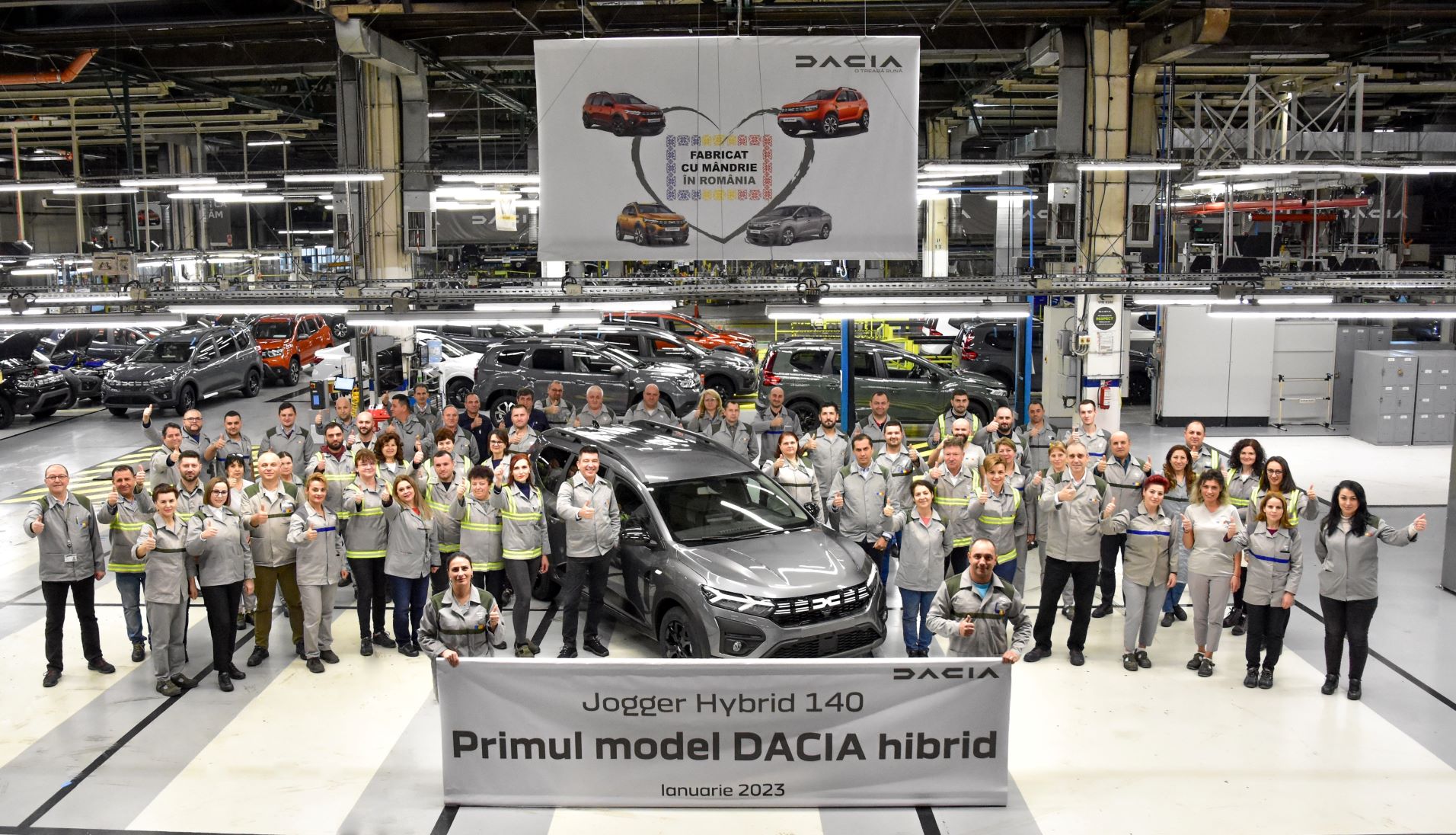 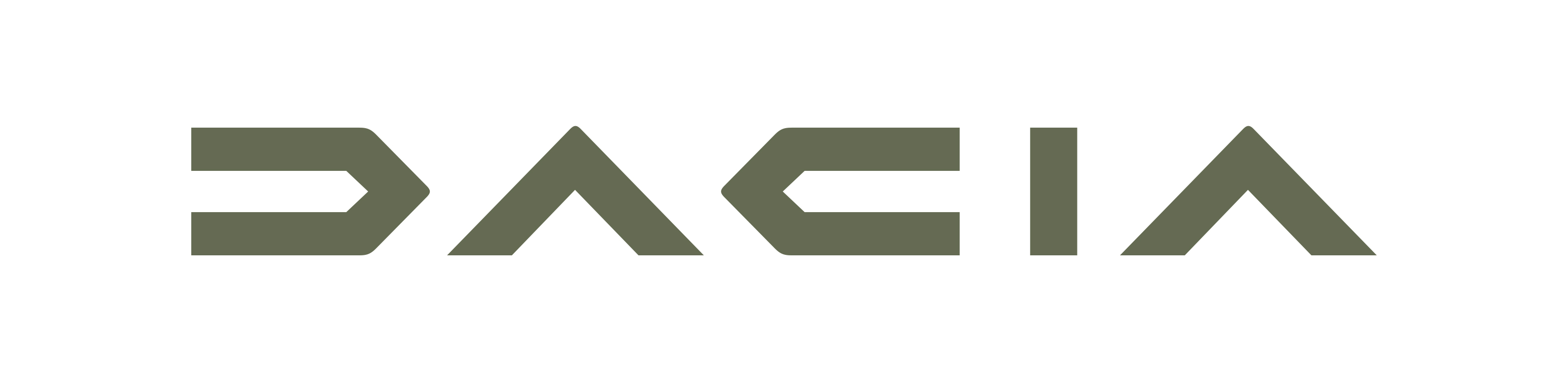 